							┐Об аттестации педагогических работниковУважаемые руководители!Приказом  Минобрнауки России от 07.04.2014 N 276 "Об утверждении порядка проведения аттестации педагогических работников организаций, осуществляющих образовательную деятельность" (зарегистрировано в Минюсте России 23.05.2014 N 32408)  Утвержден новый порядок аттестации педагогических работников образовательных организаций Новый порядок будет применяться к педагогическим работникам образовательных организаций, замещающим должности, указанные в подразделе 2 раздела I номенклатуры должностей педагогических работников организаций, утв. Постановлением Правительства РФ от 08.08.2013 N 678. Аттестация будет проводиться: в целях подтверждения соответствия педагогических работников занимаемым ими должностям на основе оценки их профессиональной деятельности - в обязательном порядке один раз в 5 лет; в целях установления квалификационной категории - по желанию работников. Приказом расширен перечень работников, которые освобождаются от прохождения обязательной аттестации. К ним отнесены, в частности, работники, имеющие квалификационные категории, а также работники, отсутствовавшие на рабочем месте более четырех месяцев подряд в связи с заболеванием. Признан утратившим силу старый Порядок, утв. Приказом Минобрнауки РФ от 24.03.2010 N 209.Приказ  Минобрнауки России от 07.04.2014 N 276 размещен на официальном сайте комитета образования администрации муниципального образования "Выборгский район" Ленинградской области  http://upr.cit-vbg.ru/  в разделе  «Кадровое обеспечение» - - раздел  «Аттестация педагогических кадров» - Председатель комитета образования 		подпись			О. В. КарвелисЕ. А. Петрова
(81378) 240-76
pink21@ya.ru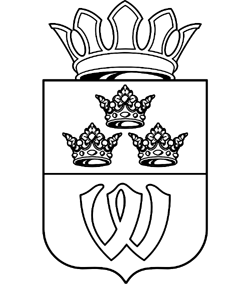 АДМИНИСТРАЦИЯМУНИЦИПАЛЬНОГО ОБРАЗОВАНИЯ "Выборгский район" 
Ленинградской областиКОМИТЕТ  ОБРАЗОВАНИЯВыборгская ул.,  дом 30, г. Выборг,
Ленинградская область, 188800Телефон/факс (81378)  2 51 26e-mail education@city.vbg.ruАДМИНИСТРАЦИЯМУНИЦИПАЛЬНОГО ОБРАЗОВАНИЯ "Выборгский район" 
Ленинградской областиКОМИТЕТ  ОБРАЗОВАНИЯВыборгская ул.,  дом 30, г. Выборг,
Ленинградская область, 188800Телефон/факс (81378)  2 51 26e-mail education@city.vbg.ruАДМИНИСТРАЦИЯМУНИЦИПАЛЬНОГО ОБРАЗОВАНИЯ "Выборгский район" 
Ленинградской областиКОМИТЕТ  ОБРАЗОВАНИЯВыборгская ул.,  дом 30, г. Выборг,
Ленинградская область, 188800Телефон/факс (81378)  2 51 26e-mail education@city.vbg.ruАДМИНИСТРАЦИЯМУНИЦИПАЛЬНОГО ОБРАЗОВАНИЯ "Выборгский район" 
Ленинградской областиКОМИТЕТ  ОБРАЗОВАНИЯВыборгская ул.,  дом 30, г. Выборг,
Ленинградская область, 188800Телефон/факс (81378)  2 51 26e-mail education@city.vbg.ruАДМИНИСТРАЦИЯМУНИЦИПАЛЬНОГО ОБРАЗОВАНИЯ "Выборгский район" 
Ленинградской областиКОМИТЕТ  ОБРАЗОВАНИЯВыборгская ул.,  дом 30, г. Выборг,
Ленинградская область, 188800Телефон/факс (81378)  2 51 26e-mail education@city.vbg.ruРуководителям муниципальных образовательных учреждений 02.06.2014 г.02.06.2014 г.№1310на№от 